附件《中国建筑装饰装修》杂志征订单（半月刊，全年24期）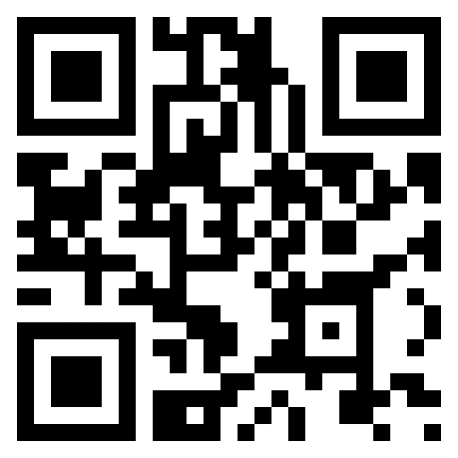 扫码下单订扫码下单订扫码下单订扫码下单订扫码下单订姓    名联系电话收件地址邮编公司名称传真电子邮箱手机杂志定价60元/期每月2期，全年24期1440元。上下半月刊可分开订阅。60元/期每月2期，全年24期1440元。上下半月刊可分开订阅。60元/期每月2期，全年24期1440元。上下半月刊可分开订阅。60元/期每月2期，全年24期1440元。上下半月刊可分开订阅。订阅时间年    月至     年    月年    月至     年    月年    月至     年    月年    月至     年    月订阅刊款元元元元收款信息账 户：《中国建筑装饰装修》杂志社有限公司账 号：0200001409024577150开户银行：工商银行北京百万庄支行账 户：《中国建筑装饰装修》杂志社有限公司账 号：0200001409024577150开户银行：工商银行北京百万庄支行账 户：《中国建筑装饰装修》杂志社有限公司账 号：0200001409024577150开户银行：工商银行北京百万庄支行账 户：《中国建筑装饰装修》杂志社有限公司账 号：0200001409024577150开户银行：工商银行北京百万庄支行开发票信息（开票内容：刊版费）